Anexa laHotărîrea Guvernului nr. __din ____________ 2012Metodologia de calcul a economiilor de energie pe ţarăI. Dispoziţii generaleMetodologia de calcul a economiilor de energie pe ţară (în continuare Metodologie) este elaborată pentru evaluarea economiilor de energie la nivel naţional, ce rezultă din implementarea programului naţional pentru eficienţa energetică şi a planurilor naționale de acțiuni în domeniul eficienței energetice. Scopul prezentei Metodologii este de a oferi o metodă de calcul a economiilor de energie la nivel naţional, ce rezultă din implementarea tuturor activităților care au un impact asupra consumului de energie în sectoarele economiei naționale, inclusiv:programele și planurile naționale de acțiuni în domeniul eficienţei energetice;programele şi planurile locale de acțiuni în domeniul eficienţei energetice;alte programe şi planuri de acțiuni în domeniul eficienţei energetice, scheme de stimulare pentru îmbunătăţirea eficienţei energetice şi altele de acest gen, finanțate din sursele bugetului de stat, bugetelor locale și extrabugetare.II. Stabilirea indicatorilor de eficienţă energeticăÎn calcularea economiilor de energie pe țară se utilizează setul de indicatori de eficienţă energetică (în continuare - Indicatori), aprobat prin ordinul Directorului Agenției pentru Eficiență Energetică în prealabil coordonat cu organul central de specialitate în domeniul energetic și ulterior publicat pe pagina oficială web a Agenției pentru Eficiență Energetică.Fiecare indicator se va referi la un segment distinct al consumului de energie al unui sector sau sub-sector, fără a se suprapune cu alţi indicatori, pentru a evita dubla contabilizare a economiilor de energie.Setul de indicatori va integra toate consumurile de energie finală a sectoarelor economiei naționale.Indicatorii vor fi clasificaţi în următoarele categorii:indicatori preferaţi, care reprezintă economiile de energie la consumatorii finali;indicatori alternativi, care sunt utilizați atunci când datele pentru calcularea indicatorilor preferați nu sunt disponibile;indicatori minimi necesari, care reprezintă indicatorii calculaţi cu ajutorul datelor oficial disponibile obținute de la Biroul Național de Statistică și de la alte instituții și autorități abilitate. Acești indicatori sunt utilizaţi în cazurile când nu pot fi calculați indicatorii preferați sau alternativi.Ajustări ai indicatorilor pot fi efectuate pentru a exclude influența factorilor externi.Setul de indicatori va fi compatibil cu structura şi conţinutul bazei informaţionale în domeniul eficienţei energetice şi al surselor de energie regenerabilă.III. Metoda de calcul a economiilor de energie la nivel naționalEconomiile de energie pentru fiecare sector sau sub-sector a economiei naționale se calculează din diferenţa indicatorului relevant între anul de bază şi anul raportat, înmulţit cu indicatorul de activitate din anul de raportare.Formula generală pentru calculul economiilor de energie, cu utilizarea unui indicator este următoare: 
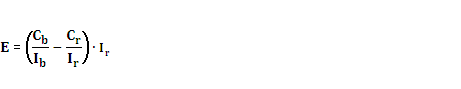 unde:E – Economisirea de energie în sector, în anul de raportare;	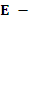 Cb – Consumul de energie în sector, în anul de bază;Ib – Indicator de activitate din sector, în anul de bază;Cr – Consumul de energie în sector, în anul de raportare;Ir – Indicatorul de activitate din sector, în anul de raportare.Economiile finale de energie într-un sector se calculează prin sumarea economiilor de energie din toate sub-sectoarele. Economiile totale de energie pe țară se calculează prin sumarea economiilor de energie din toate sectoarele economiei naționale.III. Dispoziții finaleDatele utilizate în calcularea indicatorilor sunt coordonate cu Agenția pentru Eficiență Energetică.Informațiile și datele despre economiile de energie și potențialul de economisire a energiei la nivel național Informațiile și datele despre economiile de energie și potențialul de economisire a energiei la nivel național, stabilite în mărimi fizice, sunt agreate de Biroul Naţional de Statistică, şi sunt incluse în raportul de activitate al Agenției pentru Eficiență Energetică. Agenția pentru Eficiență Energetică monitorizează implementarea prezentei Metodologii şi, după caz, propune modificarea, completarea sau abrogarea prezentei Metodologii. Propunerile vor fi înaintate Ministerului Economiei. 